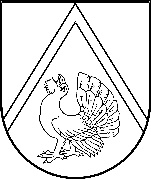 LATVIJAS REPUBLIKADUNDAGAS NOVADSDUNDAGAS NOVADA PAŠVALDĪBAPils iela 5-1, Dundaga, Dundagas pagasts, Dundagas novads, LV-3270; tālrunis un fakss: 63237851; e-pasts: dome@dundaga.lvAPSTIPRINĀTSar Dundagas novada domes2020. gada 22.oktobra sēdeslēmumu Nr.___ (protokols Nr. 14., __.p.)Dundagas novada pašvaldībasSAISTOŠIE NOTEIKUMI “Par 26.03.2020. saistošo noteikumu Nr.3 “Kārtība, kādā iznomā pašvaldības zemi personisko palīgsaimniecību vajadzībām” atzīšanu par spēku zaudējušiem”2020. gada 22.oktobrī						                              Nr. 11Izdoti saskaņā ar likuma "Par pašvaldībām"41.panta pirmās daļas 1.punktuAtzīt par spēku zaudējušiem Dundagas novada domes 2020.gada 26.marta saistošos noteikumus Nr.3 "Kārtība, kādā iznomā pašvaldības zemi personisko palīgsaimniecību vajadzībām" (“Dundadznieks” Nr.5).Paskaidrojuma rakstsDundagas novada domes 2020.gada 22.oktobra saistošajiem noteikumiem Nr.11Par 26.03.2020. saistošo noteikumu Nr.3 “Kārtība, kādā iznomā pašvaldības zemi personisko palīgsaimniecību vajadzībām” atzīšanu par spēku zaudējušiem”Dundagas novada domes priekšsēdētājsA.Felts1. Īss saistošo noteikumu satura izklāstsAtbilstoši likuma “Par pašvaldībām” 41.panta pirmās daļas 1.punktam Dundagas novada dome ir tiesīga izdot saistošos noteikumus. Saistošie noteikumi paredz atzīt par spēku zaudējušiem Dundagas novada domes 2020.gada 26.marta saistošos noteikumus Nr.3 "Kārtība, kādā iznomā pašvaldības zemi personisko palīgsaimniecību vajadzībām", tā kā 22.09.2020. tika saņemti iebildumi no Vides aizsardzības un reģionālās attīstības ministrijas 2. Saistošo noteikumu nepieciešamības pamatojumsDundagas novada pašvaldībā saņemta Vides aizsardzības un reģionālās attīstības ministrijas 2020.gada 21.septembra vēstule Nr. 1-18/8419 “Par saistošajiem noteikumiem”. Vēstulē ministrija norāda: “[..] likuma “Par pašvaldībām” 41.panta pirmās daļas 1.punkts, Ministru kabineta 2018.gada 19.jūnijā noteikumu Nr. 350 “Publiskas personas zemes nomas un apbūves tiesības noteikumi” (turpmāk – noteikumi Nr.350) 28., 29., 53.punkts nepilnvaro izdot konkrēta satura saistošos noteikumus; [..] Valsts un pašvaldību īpašuma privatizācijas un privatizācijas sertifikātu izmantošanas pabeigšanas likuma 16.panta piektā daļa noteic, ka valstij vai pašvaldībai piederoša vai piekrītoša zemesgabala nomu un nomas maksas aprēķināšanas kārtību reglamentē Ministru kabineta noteikumi. [..] Noteikumi Nr.350 pilnvaro pašvaldību izdot saistošos noteikumus tikai 31. un 51.punktā. Pašvaldībai savos saistošajos noteikumos ir tiesības noteikt, kādi nosacījumi jāievēro papildus šo noteikumu 49. un 50. punktā minētajiem attiecībā uz pašvaldības neapbūvētajiem zemesgabaliem.” Ministrija arī norāda: “Papildus minētajam vēršam uzmanību, ka pašvaldības rīcība, iznomājot zemi, ir darbība privāto tiesību jomā. Līdz ar to pašvaldība ir tiesīga izdot iekšējo normatīvo aktu par pašvaldības rīcību, iznomājot zemi. Saskaņā ar Valsts pārvaldes iekārtas likuma 72.panta trešo daļu iekšējam normatīvajam aktam jāatbilst ārējiem normatīvajiem aktiem, vispārējiem tiesību principiem (to skaitā valsts pārvaldes principiem un administratīvā procesa principiem), kā arī iekšējiem normatīvajiem aktiem, kurus izdevusi augstāka iestāde vai amatpersona [..].” Vēstules nobeigumā ministrija lūdz pašvaldību atcelt saistošos noteikumus.Pašvaldība piekrīt ministrijai, ka noteikumu Nr.350 28., 29., 53.punkts nepilnvaro pašvaldību izdot konkrēta satura saistošos noteikumus un šo kļūdu labo3. Informācija par saistošo noteikumu ietekmi uz pašvaldības budžetu Nemainās4. Informācija par saistošo noteikumu ietekmi uz uzņēmējdarbības vidi pašvaldības teritorijāNemainās.5. Informācija par saistošo noteikumu ietekmi uz administratīvajām procedūrāmNemainās.6. Informācija par konsultācijām ar privātpersonāmNav notikušas.Domes priekšsēdētājsA.Felts